Episcopal Diocese of Bethlehem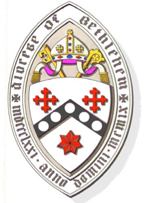 2021 Application for Assessment AdjustmentSUMMARY INFORMATIONAmount of Assessment that the parish expects to be able to pay in 2021 $ _______________ Assessment paid in 2020 $ _______________ Assessment paid in 2019 $ _______________Average Sunday Attendance 2018 __________ 2019 __________ 2020 __________Pledge Income 2018 $ _______________ 2019 $ _______________ 2020 $ _______________Average Pledge 2018 $ ______________ 2019 $ _______________ 2020 $ _______________Plate Income 2018 $ _______________ 2019 $ _______________ 2020 $ _______________Other Income 2018 $ ______________ 2019 $ _______________ 2020 $ _______________Payroll Protection Program Loan 2020 $ _______________      Forgiven $ _______________	2021 $ _______________      Forgiven $ _______________Total 2021 Operating Revenue (projected) $ _______________2021 Pledge Revenue (projected) 	$ _______________  2021 Plate Revenue (projected)	$ _______________2021 Other Revenue (projected) 	$ _______________  Total 2021 Operating Expenses (budgeted) $ _______________  Total liquid assets, all accounts (checking, savings, money market, certificates of deposit, etc.)  $ ______________Total Invested funds $ _______________ Amount Restricted $ _______________Summarize Restrictions ________________________________________________	Clergy Compensation (Salary, housing, SECA) 2019 $ _____________   2020 $ _____________ 2021 (budgeted) $ _______________ for – __Full Time __3/4 __1/2 __1/4 __Other (check one)Total salaries, other paid staff _____________________________________________________Date of most recent audit or financial review:  _____________________________WRITTEN RESPONSESThe foundation of Assessment is rooted in a spirit of mutual ministry together as parishes in the diocese. In your written responses and your presentation with the Mission Resources Committee, please be sure to provide an awareness that as you request an adjustment, you are not simply asking for support of the Bishop, but of every other parish that make up the diocese with you. Please provide responses to the following questions as an attachment to this application.What circumstances or challenges prevent you from paying your current Assessment in full? How are you pursuing mission/ministry partnerships? What is your plan to achieve self-sufficiency to prevent having to apply for Assessment Adjustment next year?If you received a Payroll Protection Program loan, please provide the date of loan, amount of loan, and forgiveness status.ADDITIONAL FINANCIAL INFORMATIONAlso, please attach the following documents as attachments to this application.Your most recent revenue and expense report.Your most recent balance sheet.Your parish budget for the current year.Annual reports for previous three years.This Assessment Adjustment application will be reviewed with you at a Mission Resources Committee online meeting. In addition to completing this application, please prepare a short presentation (less than 10 minutes) that highlights the causes of your current financial situation, describes what you have tried that has not worked and what has worked in your ministry, and describing what you are planning to do differently in the future. Parish: Town/City:Contact Person:Phone:E-mail:Date approved by Vestry:Date approved by Vestry:SignaturesSignaturesSignaturesSignaturesClergy:E-mail:Warden:E-mail:Treasurer:E-mail: